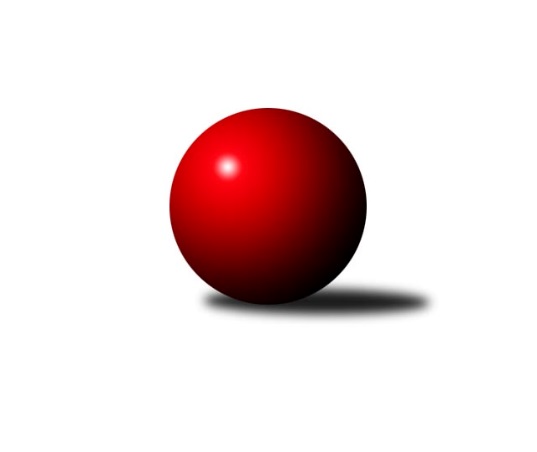 Č.14Ročník 2018/2019	4.6.2024 KP1 Libereckého kraje 2018/2019Statistika 14. kolaTabulka družstev:		družstvo	záp	výh	rem	proh	skore	sety	průměr	body	plné	dorážka	chyby	1.	TJ Lokomotiva Liberec A	12	11	0	1	51.0 : 21.0 	(57.5 : 38.5)	1685	22	1172	513	24.5	2.	TJ Kuželky Česká Lípa B	12	8	0	4	42.0 : 30.0 	(56.0 : 40.0)	1627	16	1159	469	36.8	3.	TJ Sokol Blíževedly A	12	7	0	5	43.5 : 28.5 	(60.0 : 36.0)	1685	14	1164	521	28.8	4.	TJ Spartak Chrastava	12	5	0	7	34.0 : 38.0 	(46.5 : 49.5)	1580	10	1123	457	35.8	5.	SK Skalice B	12	5	0	7	32.5 : 39.5 	(39.0 : 57.0)	1554	10	1118	436	40.8	6.	SK PLASTON Šluknov  B	12	5	0	7	31.0 : 41.0 	(40.5 : 55.5)	1618	10	1133	486	34.8	7.	TJ Doksy B	12	1	0	11	18.0 : 54.0 	(36.5 : 59.5)	1565	2	1102	464	40.3Tabulka doma:		družstvo	záp	výh	rem	proh	skore	sety	průměr	body	maximum	minimum	1.	TJ Lokomotiva Liberec A	6	6	0	0	28.0 : 8.0 	(32.5 : 15.5)	1704	12	1760	1619	2.	TJ Kuželky Česká Lípa B	6	5	0	1	27.0 : 9.0 	(33.0 : 15.0)	1702	10	1750	1662	3.	TJ Sokol Blíževedly A	6	5	0	1	26.5 : 9.5 	(34.0 : 14.0)	1707	10	1767	1631	4.	SK Skalice B	6	5	0	1	26.0 : 10.0 	(26.0 : 22.0)	1760	10	1863	1643	5.	SK PLASTON Šluknov  B	6	3	0	3	19.0 : 17.0 	(25.0 : 23.0)	1592	6	1660	1548	6.	TJ Spartak Chrastava	6	3	0	3	17.0 : 19.0 	(23.5 : 24.5)	1535	6	1593	1482	7.	TJ Doksy B	6	1	0	5	12.0 : 24.0 	(19.5 : 28.5)	1499	2	1599	1451Tabulka venku:		družstvo	záp	výh	rem	proh	skore	sety	průměr	body	maximum	minimum	1.	TJ Lokomotiva Liberec A	6	5	0	1	23.0 : 13.0 	(25.0 : 23.0)	1682	10	1773	1626	2.	TJ Kuželky Česká Lípa B	6	3	0	3	15.0 : 21.0 	(23.0 : 25.0)	1615	6	1775	1522	3.	TJ Sokol Blíževedly A	6	2	0	4	17.0 : 19.0 	(26.0 : 22.0)	1682	4	1768	1623	4.	TJ Spartak Chrastava	6	2	0	4	17.0 : 19.0 	(23.0 : 25.0)	1587	4	1631	1526	5.	SK PLASTON Šluknov  B	6	2	0	4	12.0 : 24.0 	(15.5 : 32.5)	1623	4	1713	1543	6.	SK Skalice B	6	0	0	6	6.5 : 29.5 	(13.0 : 35.0)	1519	0	1649	1359	7.	TJ Doksy B	6	0	0	6	6.0 : 30.0 	(17.0 : 31.0)	1577	0	1714	1433Tabulka podzimní části:		družstvo	záp	výh	rem	proh	skore	sety	průměr	body	doma	venku	1.	TJ Lokomotiva Liberec A	11	10	0	1	46.0 : 20.0 	(50.5 : 37.5)	1687	20 	6 	0 	0 	4 	0 	1	2.	TJ Kuželky Česká Lípa B	9	7	0	2	35.0 : 19.0 	(40.0 : 32.0)	1604	14 	4 	0 	0 	3 	0 	2	3.	TJ Sokol Blíževedly A	10	6	0	4	37.0 : 23.0 	(51.0 : 29.0)	1689	12 	4 	0 	1 	2 	0 	3	4.	SK Skalice B	9	4	0	5	24.0 : 30.0 	(30.0 : 42.0)	1529	8 	4 	0 	1 	0 	0 	4	5.	TJ Spartak Chrastava	10	4	0	6	28.0 : 32.0 	(40.5 : 39.5)	1581	8 	2 	0 	3 	2 	0 	3	6.	SK PLASTON Šluknov  B	10	3	0	7	23.0 : 37.0 	(33.5 : 46.5)	1600	6 	2 	0 	3 	1 	0 	4	7.	TJ Doksy B	9	0	0	9	11.0 : 43.0 	(26.5 : 45.5)	1580	0 	0 	0 	4 	0 	0 	5Tabulka jarní části:		družstvo	záp	výh	rem	proh	skore	sety	průměr	body	doma	venku	1.	SK PLASTON Šluknov  B	2	2	0	0	8.0 : 4.0 	(7.0 : 9.0)	1687	4 	1 	0 	0 	1 	0 	0 	2.	TJ Lokomotiva Liberec A	1	1	0	0	5.0 : 1.0 	(7.0 : 1.0)	1673	2 	0 	0 	0 	1 	0 	0 	3.	TJ Sokol Blíževedly A	2	1	0	1	6.5 : 5.5 	(9.0 : 7.0)	1696	2 	1 	0 	0 	0 	0 	1 	4.	TJ Spartak Chrastava	2	1	0	1	6.0 : 6.0 	(6.0 : 10.0)	1539	2 	1 	0 	0 	0 	0 	1 	5.	SK Skalice B	3	1	0	2	8.5 : 9.5 	(9.0 : 15.0)	1692	2 	1 	0 	0 	0 	0 	2 	6.	TJ Kuželky Česká Lípa B	3	1	0	2	7.0 : 11.0 	(16.0 : 8.0)	1729	2 	1 	0 	1 	0 	0 	1 	7.	TJ Doksy B	3	1	0	2	7.0 : 11.0 	(10.0 : 14.0)	1497	2 	1 	0 	1 	0 	0 	1 Zisk bodů pro družstvo:		jméno hráče	družstvo	body	zápasy	v %	dílčí body	sety	v %	1.	Petr Guth 	TJ Sokol Blíževedly A 	9.5	/	12	(79%)	17	/	24	(71%)	2.	Jiří Přeučil 	TJ Sokol Blíževedly A 	9	/	10	(90%)	18	/	20	(90%)	3.	Jaroslav Chlumský 	TJ Spartak Chrastava 	9	/	12	(75%)	17	/	24	(71%)	4.	Aleš Havlík 	TJ Lokomotiva Liberec A 	9	/	12	(75%)	14.5	/	24	(60%)	5.	Jana Susková 	TJ Lokomotiva Liberec A 	8	/	12	(67%)	17	/	24	(71%)	6.	Miloslav Šimon 	TJ Doksy B 	7	/	8	(88%)	10	/	16	(63%)	7.	Jana Kořínková 	TJ Lokomotiva Liberec A 	7	/	11	(64%)	14	/	22	(64%)	8.	Petr Tichý 	SK PLASTON Šluknov  B 	7	/	11	(64%)	13	/	22	(59%)	9.	Karel Mottl 	TJ Spartak Chrastava 	7	/	11	(64%)	13	/	22	(59%)	10.	Petr Jeník 	TJ Kuželky Česká Lípa B 	7	/	12	(58%)	12	/	24	(50%)	11.	Jana Vokounová 	TJ Spartak Chrastava 	7	/	12	(58%)	12	/	24	(50%)	12.	Ladislav Javorek st.	SK Skalice B 	6	/	11	(55%)	14.5	/	22	(66%)	13.	Jiří Coubal 	TJ Kuželky Česká Lípa B 	6	/	11	(55%)	14	/	22	(64%)	14.	Jaroslav Košek 	TJ Kuželky Česká Lípa B 	6	/	11	(55%)	14	/	22	(64%)	15.	Jiří Ludvík 	TJ Kuželky Česká Lípa B 	6	/	11	(55%)	14	/	22	(64%)	16.	Eduard Kezer st.	SK Skalice B 	5.5	/	12	(46%)	11	/	24	(46%)	17.	Anita Morkusová 	SK PLASTON Šluknov  B 	5	/	8	(63%)	10	/	16	(63%)	18.	Dušan Knobloch 	SK PLASTON Šluknov  B 	5	/	10	(50%)	9	/	20	(45%)	19.	Alois Veselý 	TJ Sokol Blíževedly A 	5	/	11	(45%)	13	/	22	(59%)	20.	Nataša Kovačovičová 	TJ Lokomotiva Liberec A 	5	/	12	(42%)	11	/	24	(46%)	21.	Veronika Čermáková 	TJ Sokol Blíževedly A 	4	/	7	(57%)	7	/	14	(50%)	22.	Radek Kozák 	TJ Doksy B 	4	/	8	(50%)	9	/	16	(56%)	23.	Jan Marušák 	SK PLASTON Šluknov  B 	4	/	9	(44%)	6.5	/	18	(36%)	24.	Petr Tregner 	SK Skalice B 	3	/	5	(60%)	4	/	10	(40%)	25.	Ladislava Šmídová 	SK Skalice B 	3	/	6	(50%)	3	/	12	(25%)	26.	Jaroslava Kozáková 	SK Skalice B 	2	/	3	(67%)	2	/	6	(33%)	27.	Pavel Hájek 	TJ Sokol Blíževedly A 	2	/	6	(33%)	3	/	12	(25%)	28.	Miroslava Löffelmannová 	SK Skalice B 	2	/	7	(29%)	3.5	/	14	(25%)	29.	Kateřina Stejskalová 	TJ Doksy B 	2	/	11	(18%)	9.5	/	22	(43%)	30.	Pavel Kleiner 	TJ Kuželky Česká Lípa B 	1	/	1	(100%)	2	/	2	(100%)	31.	František Dostál 	TJ Spartak Chrastava 	1	/	1	(100%)	2	/	2	(100%)	32.	Zdeněk Chadraba 	TJ Doksy B 	1	/	2	(50%)	3	/	4	(75%)	33.	Martina Chadrabová 	TJ Doksy B 	1	/	4	(25%)	2	/	8	(25%)	34.	Marek Kozák 	TJ Doksy B 	1	/	4	(25%)	2	/	8	(25%)	35.	Jan Valtr 	SK PLASTON Šluknov  B 	0	/	1	(0%)	1	/	2	(50%)	36.	Jaromír Tomášek 	TJ Lokomotiva Liberec A 	0	/	1	(0%)	1	/	2	(50%)	37.	Václav Žitný 	TJ Kuželky Česká Lípa B 	0	/	1	(0%)	0	/	2	(0%)	38.	Vlasta Ládková 	TJ Spartak Chrastava 	0	/	1	(0%)	0	/	2	(0%)	39.	Jiří Kraus 	TJ Kuželky Česká Lípa B 	0	/	1	(0%)	0	/	2	(0%)	40.	Josef Matějka 	TJ Sokol Blíževedly A 	0	/	2	(0%)	2	/	4	(50%)	41.	Petra Javorková 	SK Skalice B 	0	/	3	(0%)	0	/	6	(0%)	42.	Petr Mádl 	TJ Doksy B 	0	/	5	(0%)	1	/	10	(10%)	43.	Michal Stejskal 	TJ Doksy B 	0	/	5	(0%)	0	/	10	(0%)	44.	Věra Navrátilová 	SK PLASTON Šluknov  B 	0	/	9	(0%)	1	/	18	(6%)	45.	Dana Husáková 	TJ Spartak Chrastava 	0	/	11	(0%)	2.5	/	22	(11%)Průměry na kuželnách:		kuželna	průměr	plné	dorážka	chyby	výkon na hráče	1.	Skalice u České Lípy, 1-2	1737	1228	509	37.9	(434.3)	2.	TJ Kuželky Česká Lípa, 1-4	1674	1176	498	34.8	(418.6)	3.	Blíževedly, 1-2	1663	1163	500	34.6	(415.9)	4.	Sport Park Liberec, 3-4	1658	1167	491	28.7	(414.7)	5.	Šluknov, 1-2	1576	1114	461	36.9	(394.1)	6.	Chrastava, 1-2	1543	1088	454	35.8	(385.8)	7.	Doksy, 1-2	1537	1079	457	33.0	(384.3)Nejlepší výkony na kuželnách:Skalice u České Lípy, 1-2SK Skalice B	1863	13. kolo	Eduard Kezer st.	SK Skalice B	508	13. koloSK Skalice B	1813	9. kolo	Ladislav Javorek st.	SK Skalice B	501	7. koloSK Skalice B	1808	7. kolo	Ladislav Javorek st.	SK Skalice B	489	9. koloTJ Kuželky Česká Lípa B	1775	13. kolo	Eduard Kezer st.	SK Skalice B	479	9. koloTJ Sokol Blíževedly A	1768	7. kolo	Jana Susková 	TJ Lokomotiva Liberec A	478	3. koloTJ Lokomotiva Liberec A	1741	3. kolo	Zdeněk Chadraba 	TJ Doksy B	472	5. koloSK Skalice B	1730	5. kolo	Ladislav Javorek st.	SK Skalice B	471	13. koloTJ Doksy B	1714	5. kolo	Petr Jeník 	TJ Kuželky Česká Lípa B	470	13. koloSK Skalice B	1702	3. kolo	Jaroslav Košek 	TJ Kuželky Česká Lípa B	468	13. koloSK PLASTON Šluknov  B	1682	9. kolo	Radek Kozák 	TJ Doksy B	467	5. koloTJ Kuželky Česká Lípa, 1-4TJ Kuželky Česká Lípa B	1750	10. kolo	Jiří Přeučil 	TJ Sokol Blíževedly A	467	4. koloTJ Kuželky Česká Lípa B	1724	6. kolo	Jiří Coubal 	TJ Kuželky Česká Lípa B	465	10. koloSK PLASTON Šluknov  B	1713	12. kolo	Anita Morkusová 	SK PLASTON Šluknov  B	465	12. koloTJ Kuželky Česká Lípa B	1703	12. kolo	Jiří Ludvík 	TJ Kuželky Česká Lípa B	463	10. koloTJ Kuželky Česká Lípa B	1692	4. kolo	Petr Guth 	TJ Sokol Blíževedly A	462	4. koloTJ Sokol Blíževedly A	1689	4. kolo	Jiří Coubal 	TJ Kuželky Česká Lípa B	462	6. koloTJ Kuželky Česká Lípa B	1683	8. kolo	Jaroslav Košek 	TJ Kuželky Česká Lípa B	452	10. koloTJ Doksy B	1681	10. kolo	Jiří Coubal 	TJ Kuželky Česká Lípa B	452	8. koloTJ Kuželky Česká Lípa B	1662	14. kolo	Jaroslav Košek 	TJ Kuželky Česká Lípa B	443	14. koloTJ Lokomotiva Liberec A	1637	8. kolo	Ladislav Javorek st.	SK Skalice B	442	6. koloBlíževedly, 1-2TJ Lokomotiva Liberec A	1773	10. kolo	Aleš Havlík 	TJ Lokomotiva Liberec A	472	10. koloTJ Sokol Blíževedly A	1767	10. kolo	Veronika Čermáková 	TJ Sokol Blíževedly A	468	14. koloTJ Sokol Blíževedly A	1736	6. kolo	Jana Kořínková 	TJ Lokomotiva Liberec A	461	10. koloTJ Sokol Blíževedly A	1735	14. kolo	Dušan Knobloch 	SK PLASTON Šluknov  B	461	6. koloTJ Sokol Blíževedly A	1686	3. kolo	Jiří Přeučil 	TJ Sokol Blíževedly A	449	10. koloTJ Sokol Blíževedly A	1685	8. kolo	Jaroslav Chlumský 	TJ Spartak Chrastava	449	8. koloSK Skalice B	1649	14. kolo	Petr Guth 	TJ Sokol Blíževedly A	444	10. koloTJ Spartak Chrastava	1631	8. kolo	Petr Guth 	TJ Sokol Blíževedly A	443	6. koloTJ Sokol Blíževedly A	1631	2. kolo	Jiří Přeučil 	TJ Sokol Blíževedly A	443	14. koloSK PLASTON Šluknov  B	1625	6. kolo	Veronika Čermáková 	TJ Sokol Blíževedly A	443	6. koloSport Park Liberec, 3-4TJ Lokomotiva Liberec A	1760	1. kolo	Jana Susková 	TJ Lokomotiva Liberec A	471	11. koloTJ Lokomotiva Liberec A	1742	11. kolo	Aleš Havlík 	TJ Lokomotiva Liberec A	459	1. koloTJ Lokomotiva Liberec A	1711	7. kolo	Aleš Havlík 	TJ Lokomotiva Liberec A	457	9. koloTJ Lokomotiva Liberec A	1710	9. kolo	Jana Susková 	TJ Lokomotiva Liberec A	455	1. koloTJ Lokomotiva Liberec A	1680	4. kolo	Jana Kořínková 	TJ Lokomotiva Liberec A	453	4. koloTJ Sokol Blíževedly A	1644	1. kolo	Jana Susková 	TJ Lokomotiva Liberec A	446	9. koloSK PLASTON Šluknov  B	1626	11. kolo	Aleš Havlík 	TJ Lokomotiva Liberec A	442	11. koloTJ Kuželky Česká Lípa B	1626	9. kolo	Nataša Kovačovičová 	TJ Lokomotiva Liberec A	439	1. koloTJ Lokomotiva Liberec A	1619	12. kolo	Jana Susková 	TJ Lokomotiva Liberec A	439	7. koloTJ Spartak Chrastava	1605	12. kolo	Jana Kořínková 	TJ Lokomotiva Liberec A	438	11. koloŠluknov, 1-2SK PLASTON Šluknov  B	1660	13. kolo	Dušan Knobloch 	SK PLASTON Šluknov  B	468	3. koloTJ Sokol Blíževedly A	1657	13. kolo	Jana Susková 	TJ Lokomotiva Liberec A	460	2. koloSK PLASTON Šluknov  B	1647	3. kolo	Alois Veselý 	TJ Sokol Blíževedly A	449	13. koloTJ Lokomotiva Liberec A	1626	2. kolo	Petr Tichý 	SK PLASTON Šluknov  B	442	13. koloTJ Kuželky Česká Lípa B	1576	5. kolo	Petr Tichý 	SK PLASTON Šluknov  B	433	5. koloTJ Spartak Chrastava	1575	10. kolo	Petr Tichý 	SK PLASTON Šluknov  B	432	3. koloTJ Doksy B	1573	3. kolo	Jaroslav Chlumský 	TJ Spartak Chrastava	429	10. koloSK PLASTON Šluknov  B	1570	5. kolo	Zdeněk Chadraba 	TJ Doksy B	424	3. koloSK PLASTON Šluknov  B	1567	8. kolo	Dušan Knobloch 	SK PLASTON Šluknov  B	424	5. koloSK PLASTON Šluknov  B	1561	2. kolo	Petr Tichý 	SK PLASTON Šluknov  B	423	8. koloChrastava, 1-2TJ Sokol Blíževedly A	1709	9. kolo	Jana Susková 	TJ Lokomotiva Liberec A	464	5. koloTJ Lokomotiva Liberec A	1641	5. kolo	Jaroslav Chlumský 	TJ Spartak Chrastava	459	11. koloTJ Spartak Chrastava	1593	9. kolo	Jaroslav Chlumský 	TJ Spartak Chrastava	451	5. koloTJ Kuželky Česká Lípa B	1576	7. kolo	Alois Veselý 	TJ Sokol Blíževedly A	450	9. koloTJ Spartak Chrastava	1569	11. kolo	Jiří Přeučil 	TJ Sokol Blíževedly A	450	9. koloTJ Spartak Chrastava	1552	1. kolo	Jana Vokounová 	TJ Spartak Chrastava	442	1. koloSK PLASTON Šluknov  B	1543	1. kolo	Jaroslav Chlumský 	TJ Spartak Chrastava	438	9. koloTJ Spartak Chrastava	1515	5. kolo	Jana Vokounová 	TJ Spartak Chrastava	428	9. koloTJ Spartak Chrastava	1498	13. kolo	Anita Morkusová 	SK PLASTON Šluknov  B	424	1. koloTJ Spartak Chrastava	1482	7. kolo	Jana Kořínková 	TJ Lokomotiva Liberec A	415	5. koloDoksy, 1-2TJ Lokomotiva Liberec A	1673	14. kolo	Aleš Havlík 	TJ Lokomotiva Liberec A	455	14. koloTJ Sokol Blíževedly A	1623	11. kolo	Petr Tichý 	SK PLASTON Šluknov  B	433	4. koloTJ Doksy B	1599	12. kolo	Miloslav Šimon 	TJ Doksy B	426	12. koloSK Skalice B	1563	12. kolo	Jana Kořínková 	TJ Lokomotiva Liberec A	422	14. koloSK PLASTON Šluknov  B	1546	4. kolo	Ladislav Javorek st.	SK Skalice B	422	12. koloTJ Spartak Chrastava	1526	6. kolo	Jiří Přeučil 	TJ Sokol Blíževedly A	421	11. koloTJ Kuželky Česká Lípa B	1522	1. kolo	Jiří Ludvík 	TJ Kuželky Česká Lípa B	420	1. koloTJ Doksy B	1502	6. kolo	Radek Kozák 	TJ Doksy B	420	4. koloTJ Doksy B	1496	11. kolo	Miloslav Šimon 	TJ Doksy B	419	14. koloTJ Doksy B	1472	4. kolo	Jana Susková 	TJ Lokomotiva Liberec A	417	14. koloČetnost výsledků:	6.0 : 0.0	4x	5.0 : 1.0	13x	4.5 : 1.5	1x	4.0 : 2.0	10x	2.0 : 4.0	8x	1.0 : 5.0	6x